Welcome! 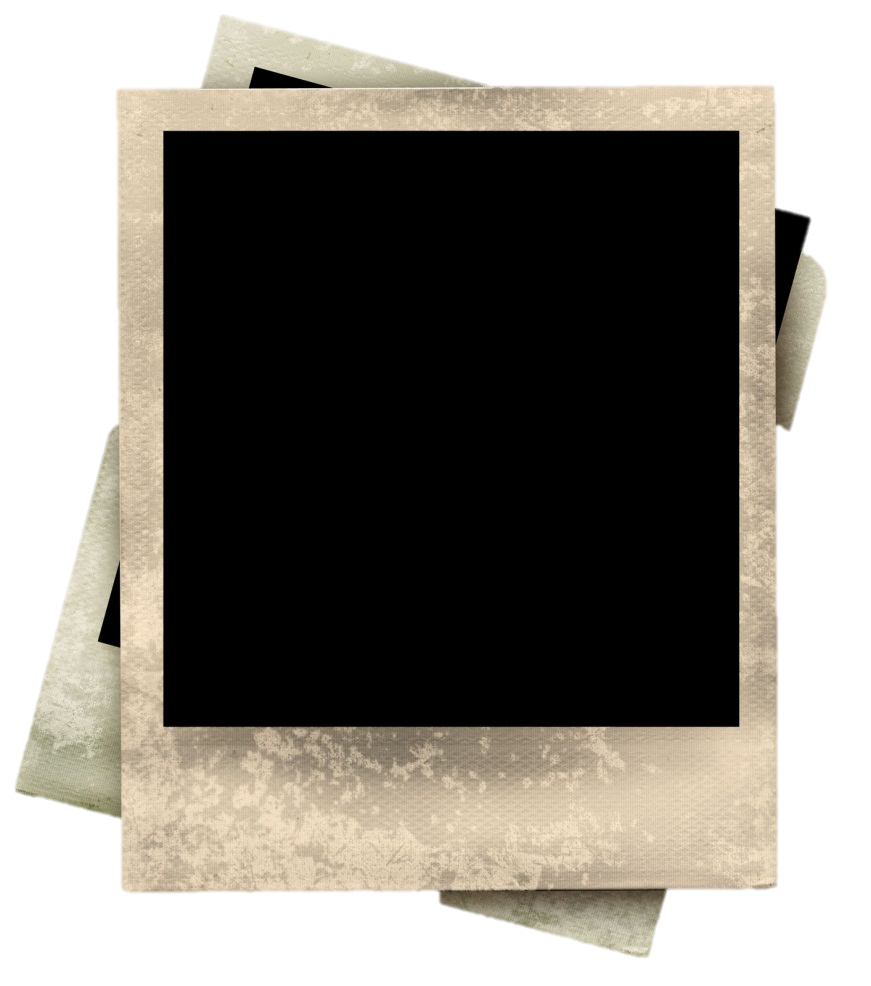 You have decide to take (possibly the best course ever) Media Arts!COURSE REQUIREMENTS AND MARKING All coursework will be evaluated on the following:Technical SkillCreativity/GrowthMeaningMedia Arts is the intersect of culture and digital art. In order to fully appreciate the depth of the content that you are about to engage in, you will be focusing on different media arts technologies and how these help develop history and our personal “story.”The course will be broken into four distinct parts: Photo, Video, Digital Art, and Journalism. In each unit you will learn medium-specific content and practical skills.
*See attached Course Timeline for more information.REQUIRED MATERIALS:Students are encouraged to bring a USB storage device to back-up their workDigital cameras will be provided for student use, but may not be taken home unless a parent permission form is filled out.  Students are encouraged to use their own digital camera if they have one, but specific functions are required.  Some projects may incur printing costs at the expense of the student.  Costs will be kept minimal and optional dependent on project choice.Students may be required to complete projects outside of school time to facilitate a wider exposure to photographic techniques and possibilities.COURSE TIMELINE:Media Arts Timeline 2015Introduction to Media Arts curriculum; discussion – “Is Photography Art or Science?”; What is a Media Artist and where is my place in this curriculum?Camera care and camera ethicsCamera Guide assignmentEthics paragraphCopyright quiz Elements and principles of design in photographyScavenger Hunt assignment Art CritiqueThe Iron Triangle – Aperture, Shutter Speed, ISO (exposure and white balance),photography terminology 	Aperture assignmentShutter Speed assignmentISO, white balance and exposure assignmentApplication of aspects so far“Foot Project”Macro Photography Light WritingLighting (studio and natural)25 Photographs portfolios Art Critique Introduction to film studies and terminologyAnglesStoryboardingPlotElements of film analysis (guidelines)Film Analysis essayFilm genre Videography, film editingFilm sound track and selectionIntroduction to digital artPhotoshop basicsMA 12 tutorialsCollagePhoto editing and manipulation toolsIllustrator basicsCreating a vector imageTablet drawingDigital drawingT-Shirt design project / Logo design project Art Critique Introduction to JournalismPhoto journalism basicsPhotojournalism project (11s)Video journalism project (12s) Culture and Media TechnologyCultural analysis projectMedia Arts 11Media Arts 1210% Art Critiques90% Projects10% Art Critiques75% Projects10% Portfolio5% Portfolio Presentation 